IABA Youth National team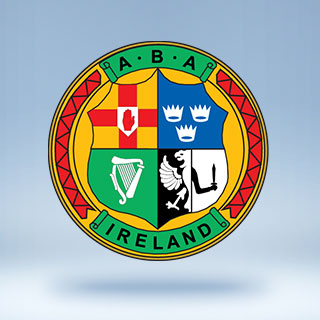  (Home sessions)S&C SessionCircuit – 4 Sets ( 30 seconds each exercise, 5 second break, all body weight only ) LungesPress upsTuck JumpsSit UpsSquatsPlankLeg Raises up n downAnkle Grabs